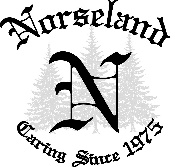 Norseland Nursing Home Therapeutic RecreationIntern Application ProcessStep 1: Complete an internship application based on the following dates:(Internship dates are flexible and always subject to change within the 14-16 weeks requirement; Application deadlines will not change.)Fall Internship:		September 10 - December 18  Application Deadline		May 1 Spring Internship:		January 10 - May 10	              Application Deadline		October 1Summer Internship:		May 15 - August 25           Application Deadline		February 1Applications are available on the Norseland Nursing Home webpage: http://www.bsjcorp.com/nursing-homes/norseland-nursing-home/ under the Volunteer Opportunities section at the bottom of the page.Applications will be accepted via email or postal mail. Step 2: After application deadlines, interns selected for the interview process will be contacted to set up an interview time.Step 3: After interview process is completed, applicants selected for the internship will be contacted. Step 4: Selected interns will be required to pass a drug test and care giver background check. Step 5: Official internship dates are selected and final contracts signed.If you have any questions, please contact:Angealic Kaye, CTRS323 Black River Rd.Westby, WI 54667608-634-3747 ext. 5akaye@bsjcorp.com  